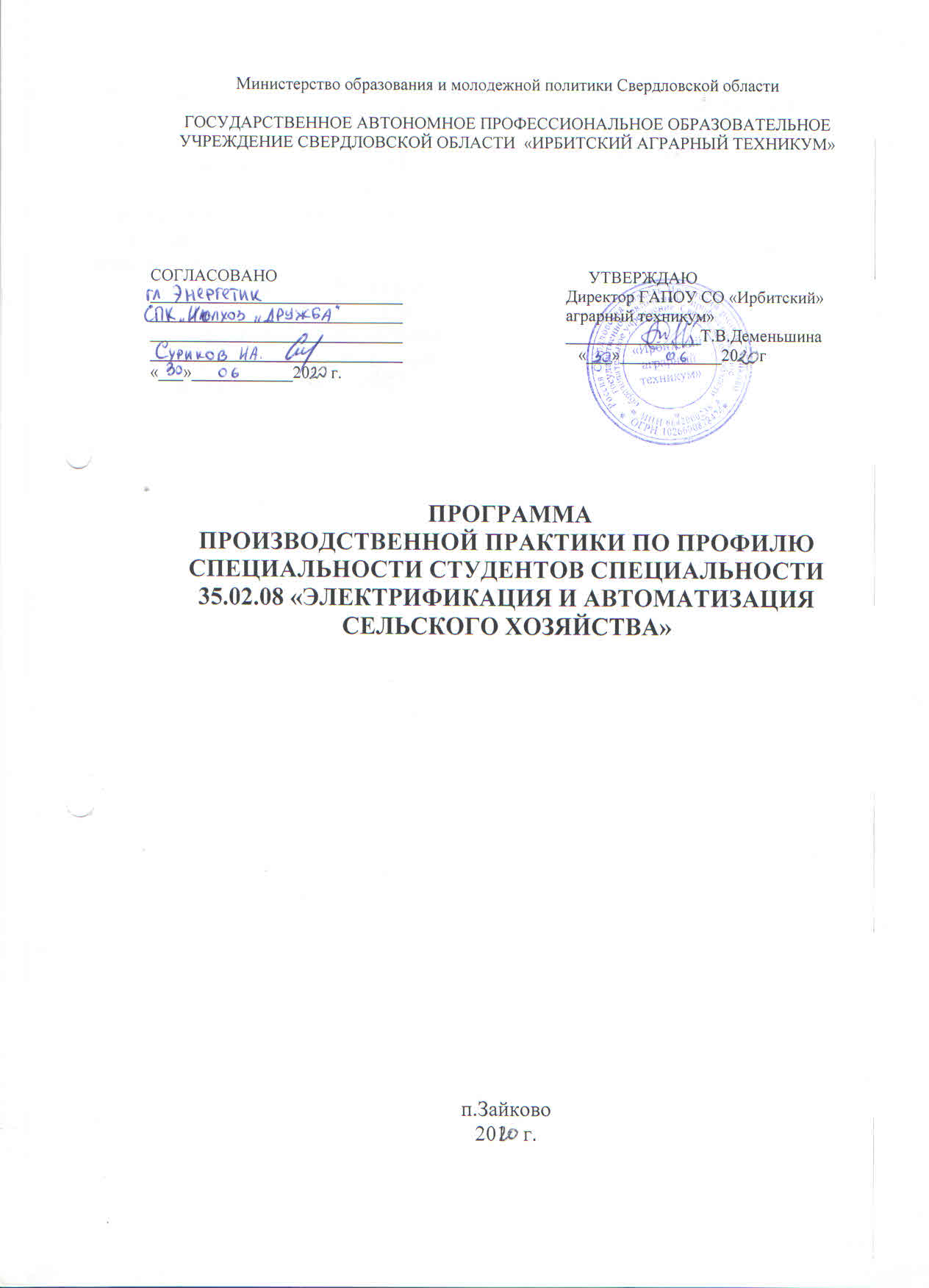 МИНИСТЕРСТВО ОБРАЗОВАНИЯ И МОЛОДЕЖНОЙ ПОЛИТИКИСВЕРДЛОВСКОЙ ОБЛАСТИГОСУДАРСТВЕННОЕ АВТОНОМНОЕ ПРОФЕССИОНАЛЬНОЕ ОБРАЗОВАТЕЛЬНОЕ УЧРЕЖДЕНИЕ СВЕРДЛОВСКОЙ ОБЛАСТИ  «ИРБИТСКИЙ АГРАРНЫЙ ТЕХНИКУМ»СОГЛАСОВАНО                                                                          УТВЕРЖДАЮ______________________________                                       Директор ГАПОУ СО «Ирбитский»______________________________                                       аграрный техникум»                    ______________________________                                       ________________Т.В.Деменьшина______________________________                                          «___»____________2020 г«___»____________2020 г. ПРОГРАММА ПРОИЗВОДСТВЕННОЙ ПРАКТИКИ (ПРЕДДИПЛОМНАЯ / ПО ПРОФИЛЮ СПЕЦИАЛЬНОСТИ) СТУДЕНТОВ СПЕЦИАЛЬНОСТИ 35.02.08 «ЭЛЕКТРИФИКАЦИЯ И АВТОМАТИЗАЦИЯ СЕЛЬСКОГО ХОЗЯЙСТВА»п.Зайково2020 г.РАССМОТРЕНА                                      Разработана на основе Федеральногона заседании                                              государственного образовательногоПЦК технических дисциплин                 стандарта по специальности среднего   Протокол №  ____                                      профессионального образования                                                                                                          от «__» _________ 2020 г                            специальности 35.02.08.                                                                               «Электрификация и автоматизация                                                                     сельского хозяйства» утвержденного                                                                     приказом Министерства образования                                                                               и науки РФ от «11» мая 2015 г.                                                                      № 457Председатель предметной                        Заместитель директора по                                                                                                 (цикловой) комиссии                                производственному обучению                                                                                                      __________/____________                      ___________/Лихачева А.П                                                                                               (подпись Ф.И.О.)                                                                           (подпись Ф.И.О.)                                                                                                                                                                   ПРОГРАММА ПРОИЗВОДСТВЕННОЙ ПРАКТИКИ (ПО ПРОФИЛЮ СПЕЦИАЛЬНОСТИ/ ПРЕДДИПЛОМНАЯ) СТУДЕНТОВ СПЕЦИАЛЬНОСТИ 35.02.08 «ЭЛЕКТРИФИКАЦИЯ И АВТОМАТИЗАЦИЯ СЕЛЬСКОГО ХОЗЯЙСТВА»1.1. Место производственной практики в структуре программы подготовки специалистов среднего звена (далее - ППССЗ).Программа производственной практики является частью ППССЗ по специальности  35.02.08. «Электрификация и автоматизация сельского хозяйства»в части освоения основных видов профессиональной деятельности:Монтаж, наладка и эксплуатация электрооборудования (в т.ч. электроосвещения), автоматизация сельскохозяйственных организаций.Обеспечение электроснабжения сельскохозяйственных организаций.Техническое обслуживание, диагностирование неисправностей и ремонт электрооборудования и автоматизированных систем сельскохозяйственной техники.Управление работой структурного подразделения организации отрасли;Сопровождение профессиональной деятельности специалиста.1.2. Цели и задачи производственной  практики.Производственная практика направлена на формирование у студентов общих и профессиональных компетенций, приобретение практического опыта и реализуется в рамках модулей ППССЗ по каждому из видов профессиональной деятельности, предусмотренных ФГОС СПО по специальности.С целью овладения указанными видами профессиональной деятельности студент в ходе данного вида практики должен:Вид профессиональной деятельности: Монтаж, наладка и эксплуатация электрооборудования (в т.ч. электроосвещения), автоматизация сельскохозяйственных предприятий.иметь практический опыт:монтажа и наладки электрооборудования сельскохозяйственных организаций;эксплуатации электрооборудования сельскохозяйственных организаций;монтажа, наладки и эксплуатации систем централизованного контроля и автоматизированного управления технологическими процессами сельскохозяйственного производствауметь: производить монтаж и наладку приборов освещения, сигнализации, контрольно-измерительных приборов, звуковой сигнализации и предохранителей в тракторах, автомобилях и сельскохозяйственной технике;подбирать электропривод для основных сельскохозяйственных машин и установок;производить монтаж и наладку элементов систем централизованного контроля и автоматизированного управления технологическими процессами сельскохозяйственного производства;проводить утилизацию и ликвидацию отходов электрического хозяйствазнать:основные средства и способы механизации производственных процессов в растениеводстве и животноводстве;принцип действия и особенности работы электропривода в условиях сельскохозяйственного производства;назначение светотехнических и электротехнологических установок;технологические основы автоматизации и систему централизованного контроля и автоматизированного управления технологическими процессами сельскохозяйственного производстваВид профессиональной деятельности: Обеспечение электроснабжения сельскохозяйственных организацийиметь практический опыт:участия в монтаже воздушных линий электропередач и трансформаторных подстанций;технического обслуживания систем электроснабжения сельскохозяйственных организацийуметь:рассчитывать нагрузки и потери энергии в электрических сетях;рассчитывать разомкнутые и замкнутые сети, токи короткого замыкания, заземляющие устройства;безопасно выполнять монтажные работы, в том числе на высотезнать:сведения о производстве, передаче и распределении электрической энергии;технические характеристики проводов, кабелей и методику их выбора для внутренних проводок и кабельных линий;методику выбора схем типовых районных и потребительских трансформаторных подстанций, схем защиты высоковольтных и низковольтных линий;правила    утилизации    и    ликвидации отходов электрического хозяйстваВид профессиональной деятельности:Техническое     обслуживание, диагностирование неисправностей и ремонт электрооборудования и автоматизированных систем сельскохозяйственной техникииметь практический опыт:эксплуатации и ремонта электротехнических изделий, используемых в сельскохозяйственном производстве;технического обслуживания и ремонта автоматизированных систем сельскохозяйственной техникиуметь:использовать электрические машины и аппараты;использовать средства автоматики;проводить техническое обслуживание и ремонт типовых районных и потребительских трансформаторных подстанций, схем защиты высоковольтных и низковольтных линий; осуществлять надзор и контроль за состоянием и эксплуатацией светотехнических и электротехнологических установок;осуществлять техническое обслуживание и ремонт автоматизированной системы технологических процессов, систем автоматического управления, электрооборудования и средств автоматизации сельского хозяйствазнать:назначение, устройство, принцип работы машин постоянного тока, трансформаторов, асинхронных машин и машин специального назначения;элементы и системы автоматики и телемеханики, методы анализа и оценки их надежности и технико-экономической эффективности;систему эксплуатации, методы и технологию наладки, ремонта и повышения надежности электрооборудования и средств автоматизации сельскохозяйственного производстваВид профессиональной деятельности:Управление       работами       по обеспечению работоспособности      электрического хозяйства сельскохозяйственных          потребителей и автоматизированных систем сельскохозяйственной техникииметь практический опыт:участия в планировании и анализе производственных показателей организации отрасли и структурного подразделения;участия в управлении первичным трудовым коллективом; ведения документации установленного образцауметь:рассчитывать по принятой методике основные производственные показатели электрического хозяйства сельскохозяйственных потребителей;планировать работу исполнителей;инструктировать и контролировать исполнителей на всех стадиях работ;подбирать и осуществлять мероприятия по мотивации и стимулированию персонала;оценивать качество выполняемых работ; знать:основы организации электрического хозяйства сельскохозяйственных потребителей;структуру организации и руководимого подразделения;характер взаимодействия с другими подразделениями;функциональные обязанности работников и руководителей;основные производственные показатели работы организации отрасли и его структурных подразделений;методы планирования, контроля и оценки работ исполнителей;виды, формы и методы мотивации персонала, в т.ч. материальное и нематериальное стимулирование работников;методы оценивания качества выполняемых работ; правила первичного документооборота, учета и отчетности.Вид профессиональной деятельности:Сопровождение профессиональной деятельности специалиста.иметь практический опыт:оформления первичных документов;оформления  оперативно-технических документов;выполнения электрических структурных и принципиальных схем, в том числе с использованием ЭВМ (программы Kompas);проведения исследования.уметь:	разрабатывать техническую документацию (электрические принципиальные, электромонтажные схемы, рабочие чертежи, схемы размещения электрооборудования);составлять сметную документацию;составлять перечень электротехнических материалов, электрифицированного и автоматизированного оборудования с применением прикладных компьютерных программ (Kompas);составлять планы размещения узлов, частей электрифицированного и автоматизированного оборудования;оформлять текстовые и графические документы в соответствии с требованиями ЕСКД, ЕСТД с использованием ЭВМ (компьютерные программы Word, Lexicon, Excel); формулировать предложения по улучшению работы энергетической службы;обосновывать и отстаивать свою точку зрения на производственных совещаниях;устанавливать и поддерживать информационные связи с внутренними службами;искать, устанавливать связи с новыми заказчиками, клиентами и партнёрами, представлять интересы предприятия;координировать связи между заказчиком и исполнителем, корректировать исполнение заказов по срокам;самостоятельно разрабатывать документацию по работе с заказчиками;применять техники и приемы эффективного общения в профессиональной  деятельности;использовать приемы саморегуляции поведения в процессе межличностного общения;-выбирать тему, определять объект исследования, формулировать цель и задачи исследования, составлять план выполнения исследования;-осуществлять сбор, изучение и обработку информации;- анализировать и обрабатывать результаты исследования, формулировать выводы и делать обобщения;- использовать методы научного исследования;-оформлять результаты исследовательской деятельности в различных формах, работать с компьютерными программами при обработке и оформлению результатов исследования.знать:приёмы работы с расчётными программами;особенности работы с графическими редакторами;порядок работы с чертежами;  взаимосвязь общения и деятельности;цели, функции, виды и уровни общения;виды социальных взаимодействий;механизмы взаимопонимания в общении;техники и приемы общения, правила слушания, ведения беседы, убеждения;этические принципы общения;источники, причины, виды и способы разрешения конфликтов;правила организации поиска работы; правила поведения на собеседовании;права и обязанности безработных граждан;приемы снятия напряжений при стрессах;виды распорядительных, административно-организационных документов;- сущность и принципы научно-исследовательской деятельности;- основные понятия научно-исследовательской работы;- методику выполнения исследовательских работ, логику процесса исследования и его основные этапы, этапы теоретической и экспериментальной научно-исследовательской работы,- способы поиска и накопления необходимой научной информации, ее обработки и оформления результатов;- основные формы представления результатов исследования, требования к стилю и языку научных работ, структуру и технику оформления научного документа.1.3. Количество недель (часов) на освоение программы производственной практики:На производственную практику всего: 12 недель: из них:  по профилю специальности 8 недель,  288 часов.преддипломная 4 недели, 144 часа2. РЕЗУЛЬТАТЫ ПРАКТИКИРезультатом производственной практики является освоение общих компетенций (ОК):профессиональных компетенций (ПК):3. Тематический план4.Содержание практики5. Требования к руководителям практикиТребования к руководителям практики от образовательного учреждения:дипломированные специалисты – преподаватели междисциплинарных курсов, наличие 4 -5 квалификационного разряда с обязательной стажировкой в профильных организациях не реже 1-го раза в 3 года. Опыт деятельности в организациях соответствующей профессиональной сферы является обязательным.Требования к руководителям практики от организации:Ведущие специалисты — представители работодателей или их объединений по профилю подготовки выпускниковОбщие правила техники безопасностиОрганизация безопасных условий труда и соблюдение правил техники безопасности являются неотъемлемыми элементами организации производства и требований трудового законодательства.За нарушение или невыполнение правил техники безопасности виновные привлекаются к административной или судебной ответственности.Обязательным условием для предотвращения несчастных случаев должно быть хорошее знание студентами устройства машин и правил техники безопасности.Все виды инструктажа проводятся в строгом соответствии с действующими инструкциями, правилами и нормами по технике безопасности применительно к профессиям.В предприятиях, организациях и учреждениях АПК проводится по технике безопасности:вводный инструктаж;инструктаж на рабочем месте;периодический инструктаж;курсовое обучение.Вводный инструктаж заключается в ознакомлении вновь поступающего работника (студента) с общими положениями и правилами, по технике безопасности при выполнении сельскохозяйственных работ, использовании машинно-тракторного парка, обслуживании животных, при работе с ядохимикатами и т. д.Работник, направленный в бригаду, мастерскую, на ферму, участок, при допуске к работе или при переводе с одной работы на другую, или при изменении условий и характера работы должен пройти инструктаж на рабочем месте. Инструктаж проводят непосредственно руководители данного участка работ (бригадиры, заведующие фермами, механики, зоотехники и т. д.), с наглядным показом безопасных приемов работы и применением предохранительных приспособлений.Периодический инструктаж проводят по усмотрению администрации.Студент, прошедший инструктаж, расписывается в карточке инструктажа.С момента зачисления студентов в период практики в качестве практикантов или на рабочие места (должности) на них распространяются правила охраны труда и правила внутреннего распорядка, действующие на данном предприятии.6. КОНТРОЛЬ И ОЦЕНКА РЕЗУЛЬТАТОВ ПРОИЗВОДСТВЕННОЙ ПРАКТИКИ (ПО ПРОФИЛЮ СПЕЦИАЛЬНОСТИ)Формы отчетности - отчет по практике. Титульный листЗаписи инструктирующих и проверяющих прохождение студентом практики РАСПРЕДЕЛЕНИЕ ВРЕМЕНИ ПРАКТИКИОбщая продолжительность практики, как предусмотрено учебным планом, составляет 48 рабочих дней практика по профилю специальности и 24 рабочих дня - преддипломнаяОзнакомление с предприятием (организацией), инструктаж по технике безопасности  (1 день).      Руководитель практики от предприятия знакомит студентов с предприятием, его структурой, назначением отдельных подразделений в производственном процессе, с электрификацией производственных процессов, работой передовиков производства, должностными обязанностями специалистов среднего звена, правилами внутреннего распорядка. Проводится вводный инструктаж по технике безопасности и пожарной безопасности на предприятии, консультации по выполнению программы практики.Задание 1.1. В первый день практики необходимо ознакомиться с предприятием, его структурой, получить вводный инструктаж по технике безопасности, совершить кратковременную экскурсию на объекты предприятия.Программа вводного инструктажаКто проводит вводный инструктаж (ФИО, должность)? Где оформляется вводный инструктаж? Все данные о деятельности предприятия должны быть отражены в дневнике-отчете.Задание 1.2. Ознакомление с предприятием. Необходимо выяснить: главное направление и перспективу развития предприятия; уровень механизации в полеводстве и животноводстве; уровень электрификации и автоматизации; экономические показатели (себестоимость отдельных видов продукции, рентабельность, чистая прибыль); уровень комплексной механизации в животноводстве; структуру организации и управления предприятием и электротехнической службой; внедрение элементов научной организации труда и достижений науки и техники в сельскохозяйственное производство.Запишите основные данные по предприятияю.Наименование  Адрес юридический  Расстояние от центральной усадьбы предприятия: до ближайшей железнодорожной. Станции ______км(название)
до районного центра________________-  ___км.	до областного центра	_______________- ____кмПочвенно-климатическая зонаКлиматический район по ветровым и гололедным нагрузкам							Производственное направление предприятия Предприятие состоит участником  Межхозяйственных (организаций), объединений, ассоциацийХАРАКТЕРИСТИКА СЕЛЬСКОХОЗЯЙСТВЕННОГО ПРЕДПРИЯТИЯСостав земельных угодийТаблица 1.1.Численность поголовья скота и его продуктивность (по видам животных)Таблица 1.2.Количество работающих на предприятииТаблица 1.3.Специализация предприятия за последние два годаТаблица 1.4.Прибыль предприятия за___________ год, тыс. руб.ЭЛЕКТРОСЕТИ (ПРОМЫШЛЕННОЕ ПРЕДПРИЯТИЕ)Общие сведения по предприятию энергоснабжения, количество и мощность, место расположения источников эл. энергии с их техническими характеристиками, состояние ВЛ, КЛ, защитно-отключающей и коммутационной аппаратуры, заземление, молниезащиты. Наличие системы плановых мероприятий по ремонту и обслуживанию. Количество и мощность электроустановок вышедших из строя в прошлом году, количество и тяжесть производственных травм в электроустановках предприятия за отчетный период, наличие системы планово-предупредительных ремонтов.Характеристика предприятияТаблица 1.5.Характеристика энергообъектов предприятиятаблица 1.6.Задание 1.3. Общие сведения по электрификации предприятия. Должны быть следующие данные: источник  электроснабжения, количество, мощность и место расположения на территории предприятия основных источников электроэнергии с их технической характеристикой; протяженность электрических линий и их техническое состояние; наличие, и состояния повторных заземлений нулевого провода и молниезащиты;  процент электрифицированных работ по отраслям; электрообеспеченность предприятия и электровооруженность труда: производство электрической энергии собственными электростанциями; общее количество и мощность электродвигателей,  электронагревательных установок, светоточек и других потребителей энергии по предприятию и, его отделениям (цехам)  годовое потребление  электроэнергии, в том числе на производственные нужды; годовые затраты на электроэнергию, на эксплуатацию и ремонт электрооборудования: количество и мощность электроустановок вышедших из строя в прошлом году; количество и тяжесть производственных травм в электроустановках предприятия за отчетный год; наличие системы ППРЭсх и ее экономическая эффективность.*Если отведенного в дневнике места для выполнения задания недостаточно, необходимо оформить задание в виде приложения, указав его номер.Задание 1.4. Обеспеченность электротехнической службы предприятия рабочими и ИТР (количество, уровень подготовки, нагрузки в условных единицах, зарплата). Текучесть кадров и мероприятия в хозяйстве по их закреплению2. РАБОТА СТУДЕНТА В КАЧЕСТВЕ ДУБЛЕРА ТЕХНИКА – ЭЛЕКТРИКАРаботая дублером техника-электрика, студент:разрабатывает совместно с другими специалистами предприятия планы и мероприятия по электрификации производственных процессов;организует высокопроизводительное использование и обеспечивает нормальное техническое состояние, электроустановок и электрооборудования;составляет заявки на приобретение новых электроустановок и электрооборудования, контролирует качество поступающего оборудования и при необходимости подготавливает материалы для предъявления рекламаций или для проведения ремонтов в период гарантийного срока;руководит электромонтажными работами;разрабатывает графики проведения планово-предупредительных ремонтов и профилактических осмотров электроустановок и электрооборудования, организует и контролирует их выполнение;контролирует качество ремонта электроустановок и электрооборудования на предприятии;участвует в составлении заявок на запасные части, ремонтные материалы, инструменты для контроля и проведения технического обслуживания электроустановок и электрооборудования;обеспечивает своевременность и правильность ведения первичного учета работы электроустановок и электрооборудования, расходования материалов и денежных средств по установленным нормам и хозрасчетным лимитам на ремонты, техническое обслуживание и эксплуатацию;следит за сохранением электроустановок и электрооборудования и оборудования с соблюдением установленных правил и ГОСТов;участвует в разработке и внедрении в производство технически обоснованных норм выработки, норм расхода электроэнергии и материалов на электрифицированных работах;организует работу по эксплуатации и ремонту установок и оборудования на принципах хозяйственного расчета, добиваясь экономии трудовых и материально-денежных затрат, снижения себестоимости электрифицированных работ сельскохозяйственной продукции;своевременно инструктирует, проверяет знания и контролирует соблюдение работниками хозяйства техники безопасности, производственной санитарии и противопожарной безопасности при эксплуатации и ремонте электроустановок и электрооборудования;проводит техническую учебу кадров, участвует в организации работ по рационализации и изобретательству, внедряет в производство достижения науки и техники по эксплуатации и ремонту электроустановок и электрооборудования;составляет текущие и годовые отчеты по технической эксплуатации и ремонту электроустановок и электрооборудования;Задание 2.1. Ознакомиться с организацией эксплуатации электрических установок на предприятии. Изучить и проанализировать структуру организации эксплуатации электрических установок на предприятии. Ознакомиться с организацией оперативного обслуживания установок на предприятии.Задание 2.2. Составить перечень электрооборудования и электроустановок на предприятии по нижеприведенной форме. Подсчитать объем электрохозяйства в условных единицахКАРТА УЧЕТА ЭЛЕКТРООБОРУДОВАНИЯ	Таблица 2.1ТАБЛИЦА УСЛОВНЫХ ЕДИНИЦ ДЛЯ ОПРЕДЕЛЕНИЯ ОБЪЕМА ЭЛЕКТРОХОЗЯЙСТВАТаблица 2.2.Задание 2.4. Анализ потребности электротехнического персонала (электромонтеров) для обслуживания имеющегося на предприятии оборудованияЗадание 2.5. Ознакомиться с составом эксплуатационного персонала, его обязанностями, должностными инструкциями  Задание 2.6. Ознакомиться с технической документацией электрослужбы предприятия. Сделать заключение о правильности ее ведения.Задание 2.7. Составить графики планово-предупредительного ремонта электрооборудования одного из объектов предприятия (молочно-товарной фермы, мастерской, кормоцеха и т. П.)Задание 2.8. Описать   технологию текущего ремонта электродвигателя, сварочного трансформатора, пускозащитной аппаратуры.Задание 2.9.   Описать технологию технического обслуживания электродвигателей, сварочного трансформатора, пускозащитной аппаратуры.Задание 2.10. Составить заявку на запасные части, ремонтные материалы, инструменты по установленной форме. Приложить к отчету.Задание 2.11. Написать перечень и использование электротехнических инструментовДНЕВНИКВедение и оформление дневника. Запись в дневнике ведется ежедневно с 1 до последнего дня практики по ниже установленной форме. В графе 2 следует писать, какую работу выполняли в течение дня, как производилась расстановка по объектам работы членов бригады, отделения, цеха, как осуществлялись руководство ими и помощь в работе, как принималась. Выполненная работа. Укажите, как сочеталась Ваша работа дублером с работой основного руководителя участка. В анализе опишите приемы работы руководителей производства, отдельных рабочих, их отношение к делу, личные качества, достойные подражания. аттестационный лист  по производственной практике по профилю специальностиСтудента (ки)  4 курса ________________________________________________________ФИО  специальности  35.02.08. Электрификация и автоматизация сельского хозяйства»успешно прошел(а)  производственную преддипломную практику по профессиональном модулям в общем объеме 288 час. с «___»___________20____ г. по «___»____________20____ г.В организации __________________________________________________________________наименование организации, юридический адресОценка качество выполнения работХарактеристика учебной и профессиональной деятельности  студента  во время производственной практики– признак не проявлен, 1- признак проявлен)Дата «___»_______20___г 			 Подпись руководителя практики _____________/___________________,                                                                               подпись,  ФИО, должностьМ.П.                                                     аттестационный лист  по прЕДДИПЛОМНОЙ практике Студента (ки)  4 курса ________________________________________________________ФИО  специальности  35.02.08. Электрификация и автоматизация сельского хозяйства»успешно прошел(а)  производственную преддипломную практику по профессиональном модулям в общем объеме 144 час. с «___»___________20____ г. по «___»____________20____ г.В организации __________________________________________________________________наименование организации, юридический адресОценка качество выполнения работХарактеристика учебной и профессиональной деятельности  студента  во время производственной практикиОсвоение общепрофессиональных компетенций – признак не проявлен, 1- признак проявлен)Дата «___»_______20___г 			 Подпись руководителя практики _____________/___________________,                                                                               подпись,  ФИО, должностьМ.П.                                                     КодНаименование результата практикиОК 1Понимает сущность и социальную значимость своей будущей профессии, проявляет  к ней устойчивый интересОК 2Организовывает  собственную деятельность, выбирает типовые методы и способы выполнения профессиональных задач, оценивает их эффективность и качество.ОК 3Принимает решения в стандартных и нестандартных ситуациях и несет  за них ответственностьОК 4Осуществляет поиск и использование информации, необходимой для эффективного выполнения профессиональных задач, профессионального и личностного развитияОК 5Использует информационно-коммуникационные технологии в профессиональной деятельностиОК 6Работает  в коллективе и в команде, эффективно общается  с коллегами, руководством, потребителямиОК 7Берет  на себя ответственность за работу членов команды (подчиненных), за результат выполнения заданийОК 8Самостоятельно определяет  задачи профессионального и личностного развития, занимается  самообразованием, осознанно планирует  повышение квалификации.ОК 9Ориентируется  в условиях частой смены технологий в профессиональной деятельностиОК 12Осуществлять обработку, анализ и передачу данных с помощью сетевых ресурсов.ОК 13Способность осуществлять исследовательскую деятельность в соответствующей профессиональной области с использованием современных методов исследования и информационно-коммуникационных технологий.ВидпрофессиональнойдеятельностиКодНаименование результатовпрактикиМонтаж, наладка и эксплуатация электрооборудования (в т.ч. электроосвещения), автоматизация сельскохозяйственных организаций.ПК 1.1. ПК 1.2. ПК 1.3. Выполняет монтаж электрооборудования и автоматических систем управленияВыполняет монтаж и эксплуатацию осветительных и электронагревательных установокПоддерживает режимы работы и заданные параметры электрифицированных и автоматических систем управления технологическими процессами.Обеспечение электроснабжения сельскохозяйственных предприятийПК 2.1..ПК 2.2. ПК 2.3. Выполняет мероприятия по бесперебойному электроснабжению сельскохозяйственных организацийВыполняет монтаж воздушных линий электропередач и трансформаторных подстанций.Обеспечивает электробезопасностьТехническое	обслуживание, диагностирование
неисправностей и ремонт электрооборудования и
автоматизированных систем сельскохозяйственной техникиПК 3.1ПК 3.2. ПК 3.3. ПК 3.4. Осуществляет техническое обслуживание электрооборудования и автоматизированных систем сельскохозяйственной техники.Диагностирует неисправности и осуществляет текущий и капитальный ремонт электрооборудования и автоматизированных систем сельскохозяйственной техникиОсуществляет надзор и контроль за состоянием и эксплуатацией электрооборудования и автоматизированных систем сельскохозяйственной техники.Участвует в проведении испытаний электрооборудования сельхозпроизводстваУправление работами по обеспечению работоспособности электрического хозяйства сельскохозяйственных потребителей и автоматизированных систем сельскохозяйственной техникиПК 4.1. ПК 4.2. ПК 4.3. ПК 4.4. ПК 4.5. Участвует в планировании основных показателей в области   обеспечения   работоспособности   электрического хозяйства сельскохозяйственных потребителей и автоматизированных систем сельскохозяйственной техники.Планирует выполнение работ исполнителями.Организует работу трудового коллектива.Контролирует ход и оценивает результаты выполнения работ исполнителями.Ведет утвержденную учетно-отчетную документациюСопровождение профессиональной деятельности специалистаПК 6.1-6.3Обеспечивает информационную поддержку работы энергетической службы.Выполняет и оформляет документы с использованием прикладных программ на ЭВМ.Взаимодействует с заказчиками.Коды формируемыхкомпетенцийНаименованиепрофессиональногомодуляОбъем времени, отведенный на практикуОбъем времени, отведенный на практикуКоды формируемыхкомпетенцийНаименованиепрофессиональногомодуляПо профилю специальностипреддипломнаяПК 1.1. -1.3Монтаж, наладка и эксплуатация электрооборудования (в т.ч. электроосвещения), автоматизация сельскохозяйственных предприятий9636ПК 2.1.-2.3.Обеспечение электроснабжения сельскохозяйственных предприятий9636ПК 3.1-3.4Техническое	обслуживание, диагностирование неисправностей и ремонт электрооборудования и автоматизированных систем сельскохозяйственной техники6036ПК 4.1. -4.5.Управление работами по обеспечению работоспособности электрического хозяйства сельскохозяйственных потребителей и автоматизированных систем сельскохозяйственной техники3636ПК 6.1-6.372Виды деятельностиВиды работМонтаж, наладка и эксплуатация электрооборудования (в т.ч. электроосвещения), автоматизация сельскохозяйственных предприятий- чтение средней сложности машиностроительных, электромонтажных чертежей и электрических схем;- подготовка оборудования, инструмента и приспособлений к работе, хранение их в надлежащем состоянии, своевременная и рациональная подготовка к работе;- монтаж (демонтаж), обслуживание и ремонт силовых и осветительных электроустановок с электрическими  схемами  средней  сложности, применяемых  в  сельскохозяйственном  производстве,   силовых  и осветительных электрических сетей; монтаж сложной осветительной аппаратуры   (взрывонепроницаемой)   с   лампами   накаливания   и люминесцентными светильниками;- установка,   подключение,   отключение   и   обслуживание электроизмерительных приборов и электросчетчиков; монтаж (демонтаж),- проверка состояния изоляции мегаомметром и измерение величины ее сопротивления в электроустановках, электроаппаратах и электропроводниках;- выполнение простых слесарных, монтажных и плотницких работ при установке, обслуживании и ремонте электрооборудования; разметка силовой и  осветительной  электропроводки по чертежам; обработка по чертежу изоляционных материалов; работа пневмо-и электроинструментом;- выполнение такелажных работ с применением простых грузоподъемных средств, кранов и других грузоподъемных машин;- прокладывание установочных проводов и кабелей; участие в разметке, разделке, фазировке и прокладке кабеля напряжением до 10 кВ- проверка маркировки простых монтажных и принципиальных схем;- применение передовых методов труда;оформление установленной технической, учетно-отчетной  документации;соблюдение правил безопасности труда, противопожарной безопасности и внутреннего распорядка;- использование средств предупреждения и тушения пожаров на рабочем месте и участке;уборка рабочего места;- пользоваться контрольно-измерительными приборами;- налаживать электроприводы машин, агрегатов, поточных линий, установок для освещения; облучения и электронагрева.Обеспечение электроснабжения сельскохозяйственных предприятийчтение средней сложности машиностроительных, электромонтажных чертежей и электрических схем;- подготовка оборудования, инструмента и приспособлений к работе, хранение их в надлежащем состоянии, своевременная и рациональная подготовка к работе;несложные работы на ведомственных электростанциях и трансформаторных подстанциях с полным их отключением от напряжения, оперативные  переключения  в  электрических  сетях  с  ревизией трансформаторов, выключателей, разъединителей и приводов к ним без разборки конструктивных элементов;- регулирование нагрузки электрооборудования, установленного на участке;- разделка, сращивание, изоляция и пайка проводов напряжением до и свыше 1000 В, лужение и пайка мягкими и твердыми припоями;- выполнение простых слесарных, монтажных и плотницких работ при установке, обслуживании и ремонте электрооборудования; разметка силовой и  осветительной  электропроводки по чертежам; обработка по чертежу изоляционных материалов; работа пневмо-и электроинструментом;- выполнение такелажных работ с применением простых грузоподъемных средств, кранов и других грузоподъемных машин;смена и установка простых и сложных опор, оснащение их арматурой, изоляторами, проведение натяжки электропроводок;- участие в прокладке кабельных трасс;прокладывание установочных проводов и кабелей; участие в разметке, разделке, фазировке и прокладке кабеля напряжением до 10 кВ- применение передовых методов труда;оформление установленной технической, учетно-отчетной  документации;соблюдение правил безопасности труда, противопожарной безопасности и внутреннего распорядка;- использование средств предупреждения и тушения пожаров на рабочем месте и участке;уборка рабочего места;- пользоваться контрольно-измерительными приборами;- руководить работой участка КИПиА и обеспечивать высококачественный ремонт и техническое обслуживание электрооборудования и средств автоматизации.Техническое обслуживание, диагностирование неисправностей и ремонт электрооборудования и автоматизированных систем сельскохозяйственной техникичтение средней сложности машиностроительных, электромонтажных чертежей и электрических схем;- подготовка оборудования, инструмента и приспособлений к работе, хранение их в надлежащем состоянии, своевременная и рациональная подготовка к работе;монтаж (демонтаж), обслуживание и ремонт силовых и осветительных электроустановок с электрическими  схемами  средней  сложности, применяемых  в  сельскохозяйственном  производстве,   силовых  и осветительных электрических сетей; монтаж сложной осветительной аппаратуры   (взрывонепроницаемой)   с   лампами   накаливания   и люминесцентными светильниками;разборка, текущий ремонт, сборка, установка, перестановка и центровка электродвигателей и электроаппаратов мощностью до 30 кВт; замена подшипников качения и скольжения;выполнение отдельных сложных ремонтных работ под руководством электромонтеров более высокой квалификации;ремонт электродвигателей мощностью до 30 кВт, пускорегулирующей аппаратуры электродвигателей   и   оборудования распределительных   устройств, эксплуатируемых в сетях напряжением до 1000В;проверка состояния изоляции мегаомметром и измерение величины ее сопротивления в электроустановках, электроаппаратах и электропроводниках;- выполнение простых слесарных, монтажных и плотницких работ при установке, обслуживании и ремонте электрооборудования; разметка силовой и  осветительной  электропроводки по чертежам; обработка по чертежу изоляционных материалов; работа пневмо-и электроинструментом;- выполнение такелажных работ с применением простых грузоподъемных средств, кранов и других грузоподъемных машин;окрашивание приборов и оборудования;- техническое обслуживание и зарядка аккумуляторных батарей;- применение передовых методов труда;оформление установленной технической, учетно-отчетной  документации;соблюдение правил безопасности труда, противопожарной безопасности и внутреннего распорядка;- использование средств предупреждения и тушения пожаров на рабочем месте и участке;уборка рабочего места;- пользоваться контрольно-измерительными приборами;- налаживать электроприводы машин, агрегатов, поточных линий, установок для освещения; облучения и электронагрева;-настраивать электронные устройства, состоящие из отдельных элементов и интегральных схем;- руководить работой участка КИПиА и обеспечивать высококачественный ремонт и техническое обслуживание электрооборудования и средств автоматизации;- анализировать технологические показатели использования средств электрификации и автоматизации в процессе производства сельскохозяйственной продукции и рассчитывать экономическую эффективность их применения.Управление работами по обеспечению работоспособности электрического хозяйства сельскохозяйственных потребителей и автоматизированных систем сельскохозяйственной техники- применение передовых методов труда;- экономное и рациональное использование сырьевых, топливно-энергетических и материальных ресурсов;оформление установленной технической, учетно-отчетной  документации;соблюдение правил безопасности труда, противопожарной безопасности и внутреннего распорядка;- использование средств предупреждения и тушения пожаров на рабочем месте и участке;- руководить работой участка КИПиА и обеспечивать высококачественный ремонт и техническое обслуживание электрооборудования и средств автоматизации;- анализировать технологические показатели использования средств электрификации и автоматизации в процессе производства сельскохозяйственной продукции и рассчитывать экономическую эффективность их применения;- определять экономические показатели работы бригады, участка.Информационное сопровождение профессиональнойдеятельности специалиста-формулирование предложений по улучшению работы энергетической службы;-обоснование и отстаивание своей точки зрения на производственных совещаниях;-устанавливание и поддержание информационных связей с внутренними службами;-разработка  технической документации (электрических принципиальных, электромонтажных схем, рабочих чертежей, схем размещения электрооборудования);  -составление сметной документации;-составление перечня электротехнических материалов, электрифицированного и автоматизированного оборудования с применением прикладных компьютерных программ (Kompas);- составление планов размещения узлов;- выполнение электрических структурных и принципиальных схем, в том числе с использованием ЭВМ (программы Kompas);- оформление текстовых и графических документов в соответствии с требованиями ЕСКД, ЕСТД с использованием ЭВМ (компьютерные программы Word, Lexicon, Excel);- поиск, устанавливание связей с новыми заказчиками, клиентами и партнёрами, представлять интересы предприятия;- координирование связей между заказчиком и исполнителем, корректировка исполнения заказов по срокам;- разработка документации по работе с заказчиками (договора, соглашения).п/пНаименование работ                                                                        Продолжительность в дняхПродолжительность в днях1.Ознакомление с предприятием (организацией), инструктаж по технике безопасности112.Работа студентов в качестве дублера техника- электрика45213.Отчет по практике22Итого:4824Вид угодийПлощадьВсего земельВ том числе сельхозугодийИз них: пашнисенокосыпастбищаМноголетние насажденияПоказателиЕдиница измерениягодыгодыгодыПоказателиЕдиница измерения20   .20   .20   20   Всего крупного рогатого скотагол.В том числе коровгол.Надой на 1 фураж, коровукг.Стоимость 1 центнера молокаруб./цЗатраты труда на 1 ц. молокачел.-чцп/пИз них в с/х производствеКоличество человекТоварная продукция20    г20    г20     г20     гТоварная продукциясумма, руб:проц.сумма, руб.проц.ЗерноКартофельОвощи открытого грунтаОвощи закрытого грунтаПлодово - ягодные культурыИтого по растениеводству20     г20     г20     г20     гТоварная продукциясумма, руб.проц.сумма, руб.прои.МолокоМясо крупного рогатого скотаМясо свинейМясо птицыЯйцаИтого по животноводствуВсего по хозяйствуНаправление деятельностиКоличество персоналаКоличество  транспорта (виды, назначение)Произведено продукции  (поставлено эл. энергии)Прибыль Основное потребление эл.энергииНаименование (тип Т.П.)Мощность Кв.АПотребление эл. энергии, тыс. кВт.ч.Протяженность линий эл. провода от источника эл. снабженияИнв.№Объект и электрооборудованиеХар-ка электро-оборуд. (тип,    мощность и т.д.)Единица измеренияКол-воДата установкиСреда, в которой работает электрооборудованиеЧислочасовработыв суткиЧисломесяцевработыв годуПримечаниеп/п  Электротехническое оборудование и сооружениеЕдиница измеренияКол-воЧисло условныхединицВсегоусловныхединиц1Линии электропередачи напряжением    1-10 кВ на ж/б опорах (основаниях) без совместной подвески проводов. км2.12То же, на деревянных опорах без совместной подвески проводовкм1,73Линии электропередачи напряжением до 1 кВ на ж/б опорах   (основаниях) при совместной подвеске проводов (независимо от количества установленных проводов)км2,44То же, на деревянных опорахкм2.25То же, на деревянных опорах без совместной подвески проводов (независимо от количества установленных проводов)км1,76Кабельные линии электропередачи напряжением до 20 кВ (3 фазы)км1,97Вводные кабельные устройства1 устр.0,098Кабельные колодцы1  колод.       0,39Кабельные тоннели10 м0,0810Мачтовая подстанция или закрытый трансформаторный пункт с одним трансформатором мощностью до 100 кВ/А1  пункт2,311Закрытый трансформаторный пункт с одним трансформатором мощностью до 100 кВхА и выше1 устр.2,512То же с двумя трансформаторами мощностью 100 кВхА и выше1 устр.3.513Распределительный пункт и подстанция на напряжение 3-20 кВ1  присоедин2.214То же. На напряжение до 1 кВ*0,515Воздушные и кабельные линии связи1 км0,616Распределительные пункты, силовые сборки, щиты управлениянапряжением до 100 В в жив-х фермах и других производственных помещениях 1 присоедин0,517Электроприводы стационарных и передвижных с/х машин и установок с одним двигателем мощностью до 10 кВт1 дзиг.0,518То же мощностью от 10 до 20 кВт0,619То же с электродвигателем мощностью   свыше 20 кВт»0.720Электропривод, снабженные приборами автоматического управления, с двигателем мощностью до 10 кВт1 двиг.0,721То же, с электродвигателем мощностью до 10 кВт и выше122Светильники для облучения растений и с/х животных и птицы1 присоеди0.523Внутренние силовые и осветительные электропроводки на животноводческих фермах и других производственных помещениях100 м2 площади0,524Работы по монтажу новых электроустановок. Выполняемые эксплуатационным персоналом за счет средств капиталовложений На 100 тыс. р.30025Сварочные   трансформаторы1 уст.0,526Трансформаторы   безопасности1 прис.0,327Сварочные    преобразователи»128Зарядные агрегаты    (выпрямители)1 агрегат0,529Электровулканизаторы:1 уст.0,330Электрические   сушильные   шкафы1 прис.0,531Электрические автоклавы»0,732Электроподогрев    парникового   хозяйства20 рам0,533Водоэлектроподогреватели    типа    ВЭТ1 прис.0.534Электрокалориферы мощностью свыше 40 кВт1 установка1,535Электродные    котлы»336Электрический обогрев полов в животноводческих помещениях50 м2шющ. Пола0.1№ ппНазвание инструментаИспользование  инструментаДатаВ качестве кого и где работал?Подробное описание выполняемыхработ и их анализ. Выводы. Предложения.Отработано часовЗамечание руководителя от предприятияНаименование профессионального модуляОбъем времен, (в часах)ПМ.01. Монтаж, наладка и эксплуатация электрооборудования (в т. ч. электроосвещения), автоматизация сельскохозяйственных организаций96ПМ.02. Обеспечение электроснабжения сельскохозяйственных организаций96ПМ.03. Техническое     обслуживание, диагностирование неисправностей и ремонт электрооборудования и автоматизированных систем сельскохозяйственной техники60ПМ.04. Управление       работами       по обеспечению работоспособности      электрического хозяйства сельскохозяйственных          потребителей и автоматизированных систем сельскохозяйственной техники36ПМ.06. Информационное сопровождение профессиональной деятельности специалиста72Профессиональный модульВиды работ, выполненных студентом во время практикиПроявленные умения Оценка (признак не проявлен -0;признак проявлен– 1)ПМ.01.монтажа и наладки электрооборудования сельскохозяйственных организаций;Читает  средней сложности машиностроительные, электромонтажные чертежи и электрические схемыПМ.01.монтажа и наладки электрооборудования сельскохозяйственных организаций;Готовит оборудование, инструменты и приспособления к работе, хранит их в надлежащем состоянииПМ.01.монтажа и наладки электрооборудования сельскохозяйственных организаций;Выполняет  простые слесарные, монтажные и плотницкие работы при установке, обслуживании и ремонте электрооборудования; ПМ.01.монтажа и наладки электрооборудования сельскохозяйственных организаций;Выполняет разметку силовой и  осветительной  электропроводки по чертежамПМ.01.монтажа и наладки электрооборудования сельскохозяйственных организаций;Выполняет обработку по чертежу изоляционных материаловПМ.01.монтажа и наладки электрооборудования сельскохозяйственных организаций;Работает  пневмо-и электроинструментамиПМ.01.монтажа и наладки электрооборудования сельскохозяйственных организаций;Выполняет монтаж (демонтаж), обслуживание и ремонт силовых и осветительных электроустановок с электрическими  схемами  средней  сложности, силовых  и осветительных электрических сетейПМ.01.монтажа и наладки электрооборудования сельскохозяйственных организаций;Выполняет монтаж сложной осветительной аппаратуры   (взрывонепроницаемой)   с   лампами   накаливания   и люминесцентными светильникамиПМ.01.эксплуатации электрооборудования сельскохозяйственных организаций;Проводит проверку маркировки простых монтажных и принципиальных схемПМ.01.эксплуатации электрооборудования сельскохозяйственных организаций;Использует контрольно-измерительные приборыПМ.01.эксплуатации электрооборудования сельскохозяйственных организаций;Проводит проверку состояния изоляции мегаомметром и измерение величины ее сопротивления в электроустановках, электроаппаратах и электропроводникахПМ.01.монтажа, наладки и эксплуатации систем централизованного контроля и автоматизированного управления технологическими процессами Выполняет наладку электропривода машин, агрегатов, поточных линий, установок для освещения, облучения и электронагреваПМ.02.участия в монтаже воздушных линий электропередач и трансформаторных подстанций;Выполняет разделку, сращивание, изоляцию и пайку проводов напряжением до и свыше 1000 ВПМ.02.участия в монтаже воздушных линий электропередач и трансформаторных подстанций;Принимает участие в прокладке кабельных трассПМ.02.технического обслуживания систем электроснабжения сельскохозяйственных организаций;Выполняет несложные работы на ведомственных электростанциях и трансформаторных подстанциях с полным их отключением от напряжения, оперативные  переключения  в  электрических  сетях  с  ревизией трансформаторов, выключателей, разъединителей и приводов к ним без разборки конструктивных элементовПМ.02.Проводит ремонт электродвигателей мощностью до 30 кВт, пускорегулирующей аппаратуры электродвигателей   и   оборудования распределительных   устройств, эксплуатируемых в сетях напряжением до 1000В;ПМ.02.Проводит разборку, текущий ремонт, сборку, установку, перестановку и центровку электродвигателей и электроаппаратов мощностью до 30 кВт;ПМ.02.Проводит замену подшипников качения и скольженияПМ.02.Проводит окрашивание приборов и оборудованияПМ.02.Проводит техническое обслуживание и зарядку аккумуляторных батарейПМ.02.технического обслуживания и ремонта автоматизированных систем с/х техникинастраивает электронные устройства, состоящие из отдельных элементов и интегральных схемПМ.04.участия в планировании и анализе производственных показателей анализирует технологические показатели использования средств электрификации и автоматизации в процессе производства   ПМ.04.ведения документации установленного образцаоформляет установленную техническую, учетно-отчетную  документациюПМ.04.ведения документации установленного образцаопределяет экономические показатели работы бригады, участка.ПМ.06выполнение  и оформление документов с использованием прикладных программ на ЭВМразрабатывает   техническую документацию составляет  сметную документациюсоставляет перечень электротехнических материалов, электрифицированного и автоматизированного оборудования с применением прикладных компьютерных программ (Kompas).Наименование профессионального модуляОбъем времен, (в часах)ПМ.01. Монтаж, наладка и эксплуатация электрооборудования (в т. ч. электроосвещения), автоматизация сельскохозяйственных организаций36ПМ.02. Обеспечение электроснабжения сельскохозяйственных организаций36ПМ.03. Техническое     обслуживание, диагностирование неисправностей и ремонт электрооборудования и автоматизированных систем сельскохозяйственной техники36ПМ.04. Управление       работами       по обеспечению работоспособности      электрического хозяйства сельскохозяйственных          потребителей и автоматизированных систем сельскохозяйственной техники36Профессиональный модульВиды работ, выполненных студентом во время практикиПроявленные умения Оценка (признак не проявлен -0;признак проявлен– 1)ПМ.01.монтажа и наладки электрооборудования сельскохозяйственных организаций;Читает  средней сложности машиностроительные, электромонтажные чертежи и электрические схемыПМ.01.монтажа и наладки электрооборудования сельскохозяйственных организаций;Готовит оборудование, инструменты и приспособления к работе, хранит их в надлежащем состоянииПМ.01.монтажа и наладки электрооборудования сельскохозяйственных организаций;Выполняет  простые слесарные, монтажные и плотницкие работы при установке, обслуживании и ремонте электрооборудования; ПМ.01.монтажа и наладки электрооборудования сельскохозяйственных организаций;Выполняет разметку силовой и  осветительной  электропроводки по чертежамПМ.01.монтажа и наладки электрооборудования сельскохозяйственных организаций;Выполняет обработку по чертежу изоляционных материаловПМ.01.монтажа и наладки электрооборудования сельскохозяйственных организаций;Работает  пневмо-и электроинструментамиПМ.01.монтажа и наладки электрооборудования сельскохозяйственных организаций;Выполняет монтаж (демонтаж), обслуживание и ремонт силовых и осветительных электроустановок с электрическими  схемами  средней  сложности, силовых  и осветительных электрических сетейПМ.01.монтажа и наладки электрооборудования сельскохозяйственных организаций;Выполняет монтаж сложной осветительной аппаратуры   (взрывонепроницаемой)   с   лампами   накаливания   и люминесцентными светильникамиПМ.01.эксплуатации электрооборудования сельскохозяйственных организаций;Проводит проверку маркировки простых монтажных и принципиальных схемПМ.01.эксплуатации электрооборудования сельскохозяйственных организаций;Использует контрольно-измерительные приборыПМ.01.эксплуатации электрооборудования сельскохозяйственных организаций;Проводит проверку состояния изоляции мегаомметром и измерение величины ее сопротивления в электроустановках, электроаппаратах и электропроводникахПМ.01.монтажа, наладки и эксплуатации систем централизованного контроля и автоматизированного управления технологическими процессами Выполняет наладку электропривода машин, агрегатов, поточных линий, установок для освещения, облучения и электронагреваПМ.02.участия в монтаже воздушных линий электропередач и трансформаторных подстанций;Выполняет разделку, сращивание, изоляцию и пайку проводов напряжением до и свыше 1000 ВПМ.02.участия в монтаже воздушных линий электропередач и трансформаторных подстанций;Принимает участие в прокладке кабельных трассПМ.02.технического обслуживания систем электроснабжения сельскохозяйственных организаций;Выполняет несложные работы на ведомственных электростанциях и трансформаторных подстанциях с полным их отключением от напряжения, оперативные  переключения  в  электрических  сетях  с  ревизией трансформаторов, выключателей, разъединителей и приводов к ним без разборки конструктивных элементовПМ.02.Проводит ремонт электродвигателей мощностью до 30 кВт, пускорегулирующей аппаратуры электродвигателей   и   оборудования распределительных   устройств, эксплуатируемых в сетях напряжением до 1000В;ПМ.02.Проводит разборку, текущий ремонт, сборку, установку, перестановку и центровку электродвигателей и электроаппаратов мощностью до 30 кВт;ПМ.02.Проводит замену подшипников качения и скольженияПМ.02.Проводит окрашивание приборов и оборудованияПМ.02.Проводит техническое обслуживание и зарядку аккумуляторных батарейПМ.02.технического обслуживания и ремонта автоматизированных систем с/х техникинастраивает электронные устройства, состоящие из отдельных элементов и интегральных схемПМ.04.участия в планировании и анализе производственных показателей анализирует технологические показатели использования средств электрификации и автоматизации в процессе производства   ПМ.04.ведения документации установленного образцаоформляет установленную техническую, учетно-отчетную  документациюПМ.04.ведения документации установленного образцаопределяет экономические показатели работы бригады, участка.Код осваиваемой компетенции  Проявляемые умения0-1ОК 3.Принимает решения в стандартных и нестандартных ситуациях и несет за них ответственностьОК 6.Работает в коллективе и команде, эффективно общается с коллегами, руководством, потребителямиОК 7.Берет на себя ответственность за работу членов команды (подчиненных), за результат выполнения заданий